ПОЯСНЮВАЛЬНА ЗАПИСКА№ ПЗН-63441 від 25.03.2024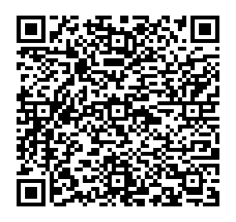 до проєкту рішення Київської міської ради:Про надання ТОВАРИСТВУ З ОБМЕЖЕНОЮ ВІДПОВІДАЛЬНІСТЮ «ЯВІР-95» дозволу на розроблення проєкту землеустрою щодо відведення земельної ділянки в оренду для розміщення та обслуговування лінійних об'єктів транспортної інфраструктури (заїзди – виїзди) на вул. Верхній Вал, 44а  у Подільському районі міста КиєваЮридична особа:Відомості про земельну ділянку (обліковий код № 85:356:0040).3. Обґрунтування прийняття рішення.На клопотання зацікавленої особи відповідно до статей 9, 123 Земельного кодексу України та Порядку набуття прав на землю із земель комунальної власності у місті Києві, затвердженого рішенням Київської міської ради від 20.04.2017 № 241/2463, Департаментом земельних ресурсів виконавчого органу Київської міської ради (Київської міської державної адміністрації) розроблено проєкт рішення Київської міської ради.4. Мета прийняття рішення.Метою прийняття рішення є забезпечення реалізації встановленого Земельним кодексом України права особи на оформлення права користування на землю.5. Особливі характеристики ділянки.6. Стан нормативно-правової бази у даній сфері правового регулювання.Загальні засади та порядок отримання дозволу на розроблення документації із землеустрою визначено статтями 9, 123 Земельного кодексу України.Проєкт рішення не містить інформацію з обмеженим доступом у розумінні статті 6 Закону України «Про доступ до публічної інформації».Проєкт рішення не стосується прав і соціальної захищеності осіб з інвалідністю та не матиме впливу на життєдіяльність цієї категорії.7. Фінансово-економічне обґрунтування.Реалізація рішення не потребує додаткових витрат міського бюджету.8. Прогноз соціально-економічних та інших наслідків прийняття рішення.Наслідками прийняття розробленого проєкту рішення стане реалізація зацікавленою особою своїх прав щодо користування земельною ділянкою.Доповідач: директор Департаменту земельних ресурсів Валентина ПЕЛИХ. Назва	ТОВАРИСТВО З ОБМЕЖЕНОЮ ВІДПОВІДАЛЬНІСТЮ «ЯВІР-95» Перелік засновників (учасників) юридичної особиКУШАКОВ ВОЛОДИМИР ІВАНОВИЧУкраїна, 04112, місто Київ, ВУЛИЦЯ СІКОРСЬКОГО ІГОРЯСТАРОВОЙТ ВОЛОДИМИР МИКОЛАЙОВИЧУкраїна, 04211, місто Київ, ОБОЛОНСЬКА НАБЕРЕЖНА Кінцевий бенефіціарний   власник (контролер)КУШАКОВ ВОЛОДИМИР ІВАНОВИЧУкраїна, 04112, місто Київ, ВУЛИЦЯ СІКОРСЬКОГО ІГОРЯСТАРОВОЙТ ВОЛОДИМИР МИКОЛАЙОВИЧУкраїна, 04211, місто Київ, ОБОЛОНСЬКА НАБЕРЕЖНА Клопотаннявід 06.03.2024 № 598401662 Місце розташування (адреса)м. Київ, р-н Подільський, вул. Верхній Вал, 44 А  Орієнтовна площа0,02 га Вид та термін користуванняоренда (5 років) Заявлене цільове призначення:для розміщення та обслуговування лінійних об'єктів транспортної інфраструктури (заїзди – виїзди) Наявність будівель і споруд   на ділянці:Земельна ділянка вільна від капітальної забудови.  Наявність ДПТ:Детальний план території відсутній. Функціональне призначення   згідно з Генпланом:Відповідно до Генерального плану міста Києва та проекту планування його приміської зони на період до 2020 року, затвердженого рішенням Київської міської ради від 28.03.2002 № 370/1804, земельна ділянка за функціональним призначенням віднесена до території громадських будівель та споруд (існуючі) (довідка (витяг) з містобудівного кадастру, надана листом Департаменту містобудування та архітектури виконавчого органу Київської міської ради (Київської міської державної адміністрації) від 08.03.2024 № 055-2373). Правовий режим:Земельна ділянка належить до земель комунальної власності територіальної громади міста Києва. Розташування в зеленій зоні:Земельна ділянка не входить до зеленої зони. Інші особливості:Суміжна земельна ділянка з кадастровим номером 8000000000:85:356:0019 перебуває в оренді ТОВ «ЯВІР-95» (договір оренди земельної ділянки від 31.01.2006 № 85-6-00246, договір про укладення договору оренди земельної ділянки на новий строк від 19.11.2021 № 1064). Земельна ділянка не перетинається з червоними лініями. Зазначаємо, що Департамент земельних ресурсів не може перебирати на себе повноваження Київської міської ради та приймати рішення про надання дозволу на розроблення проєкту землеустрою щодо відведення земельної ділянки або про відмову у наданні такого дозволу, оскільки відповідно до пункту 34 частини першої статті 26 Закону України «Про місцеве самоврядування в Україні» та  статей 9, 122 Земельного кодексу України такі питання вирішуються виключно на пленарних засіданнях сільської, селищної, міської ради.   Зазначене підтверджується, зокрема, рішеннями Верховного Суду від 28.04.2021 у справі № 826/8857/16, від 17.04.2018 у справі № 826/8107/16, від 16.09.2021 у справі              № 826/8847/16.   Зважаючи на вказане, цей проєкт рішення направляється для подальшого розгляду Київською міською радою відповідно до її Регламенту.Директор Департаменту земельних ресурсівВалентина ПЕЛИХ